MRPI®/EPD VERIFICATION PROTOCOL MAy 2017, verification checklist, DIALOGUE DOCUMENTMay 2017, v3.0: FINAL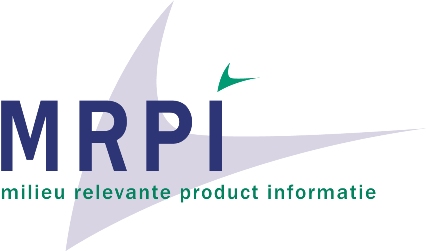 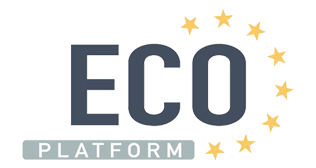 Stichting MRPI®			Zuid Hollandlaan 72596 AL Den HaagThe Netherlands			janpieter@MRPI.nl			Tel: +31 (0)6 22 97 20 56Example of dialogue between verifier/Program Operator and EPD owner / practitioner during the verification processAny deviations from the requirements should be reported by the verifier, and the dialogue between verifier and LCA practitioner should be made transparent as well improvements made following the verification process. This can be done separate from the checklist. The format to do so is free to choose. Examples are given below: Example:Example (partly based on XP TS14071)Issue numberQuestion / commentresponseComment N°Chapter ArticleParagraphAlineaTableType of comment (Ed, Te, Ge)Ref. to a Eco check list (or program rules) section Verifier comment and recommendationEPD owner / LCA practitioner answerFinal verifier statement